R710R1/LEDW1820SX2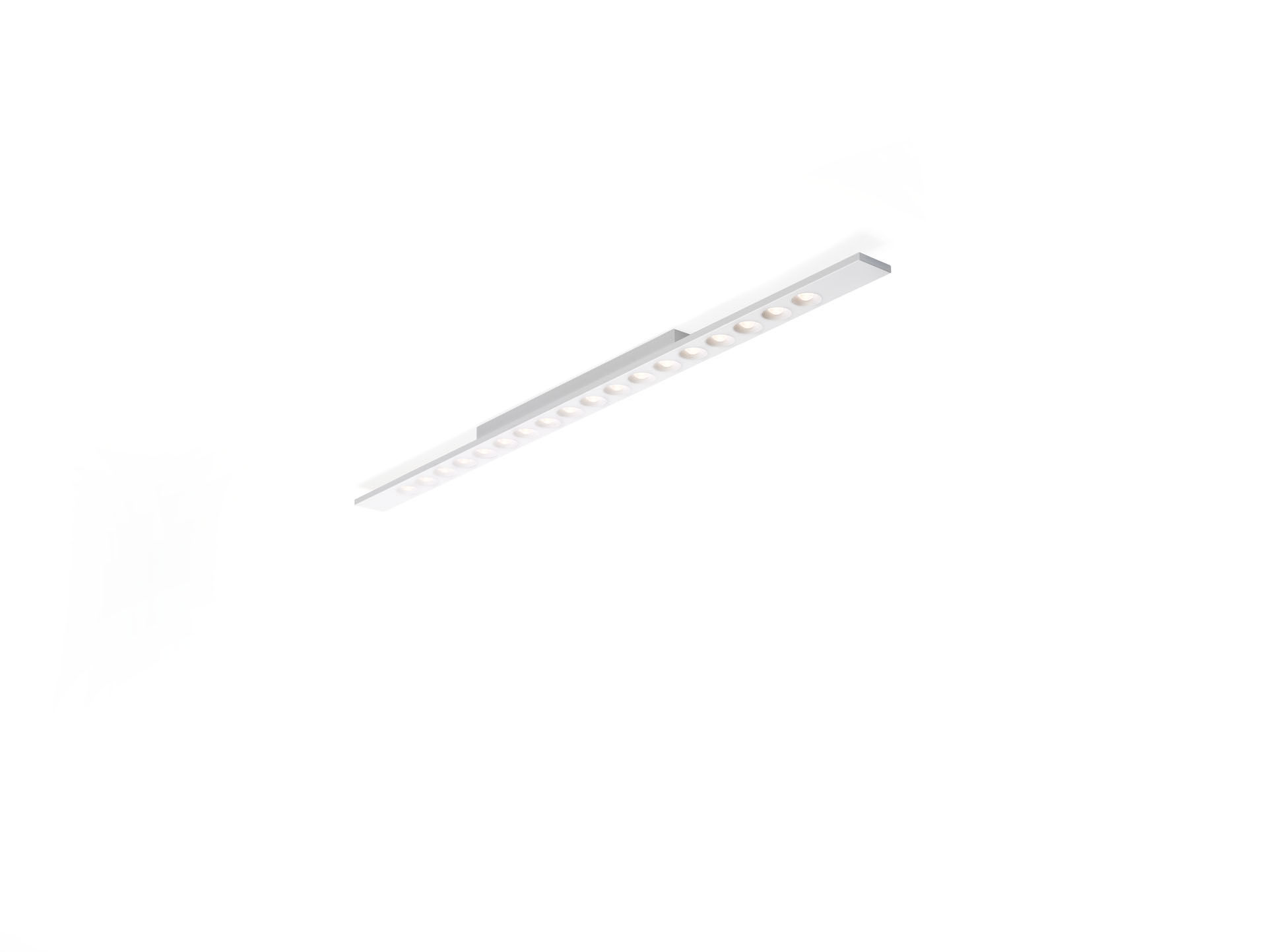 Langwerpig opbouwarmatuur, LED+LENS™ optiek, polycarbonaat (PC)
lens en cup, middelbreedstralend lichtverdeling.Afmetingen: 1500 mm x 75 mm x 50 mm.Behuizing met naadloos rechte hoeken en een visuele hoogte van 15 mm.
De lenzen zijn verzonken in ronde kuipjes.LED+LENS™, een combinatie van hoogvermogenleds en individuele
lenzen met een gepatenteerde oppervlaktestructuur voor een optimale
lichtbeleving. De lenzen liggen verzonken in ronde kuipjes voor een
comfortabele lichtervaring.Lichtstroom: 2250 lm, Specifieke lichtstroom: 118 lm/W.Opgenomen vermogen: 19.0 W, niet-dimbaar.Frequentie: 50-60Hz AC.Spanning: 220-240V.Isolatieklasse: klasse I.Led met superieure behoudfactor; na 50.000 branduren behoudt de
armatuur 98% % van zijn initiële lichtstroom (Tq = 25°C).Gecorreleerde kleurtemperatuur: 3000 K, Kleurweergave ra: 80.Standaard deviation color matching: 3 SDCM.LED+LENS™ voor niet-verblindende lichtverdeling met UGR <= 16 en
luminanties @ 65° 1000 Cd/m² cd/m² conform norm EN 12464-1 voor
zeer hoge visuele eisen, bv. kwaliteitscontroles, precisiewerk.Fotobiologische veiligheid EN 62471: RISK GROUP 1 UNLIMITED.Gelakt plaatstaal behuizing, RAL9006 - aluminiumwit (structuurlak).IP-graad: IP20.Gloeidraadtest: 850°C.5 jaar garantie op armatuur en driver.Certificeringen: CE, ENEC.Armatuur met halogeenvrije leads.De armatuur is ontwikkeld en geproduceerd volgens standaard EN
60598-1 in een bedrijf dat ISO 9001 en ISO 14001 gecertificeerd is.